（別紙）中央合同庁舎５号館オレンジリングドレスアップ撮影申込書会場設営などの関係のため、９月１６日（金）12:00までにお申込みください。FAX ： 03（3503）7894E-mail：ninchisyo@mhlw.go.jp参　考市政会館（東京都千代田区日比谷公園１－３）　※西側屋上（６階）に直接お越しください。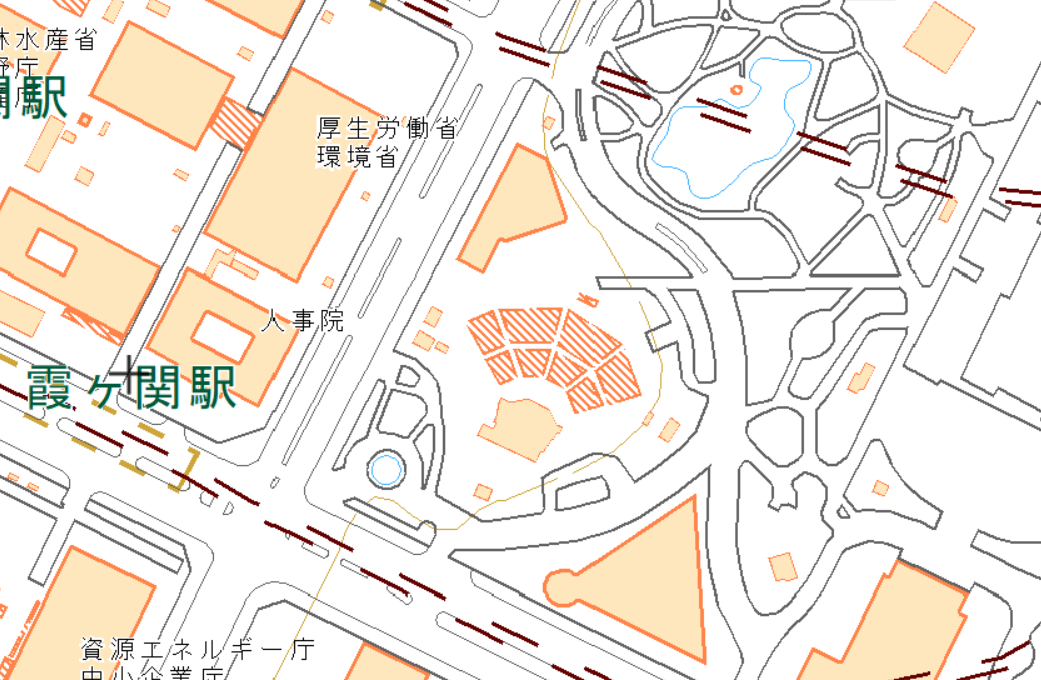 昨年度の取組状況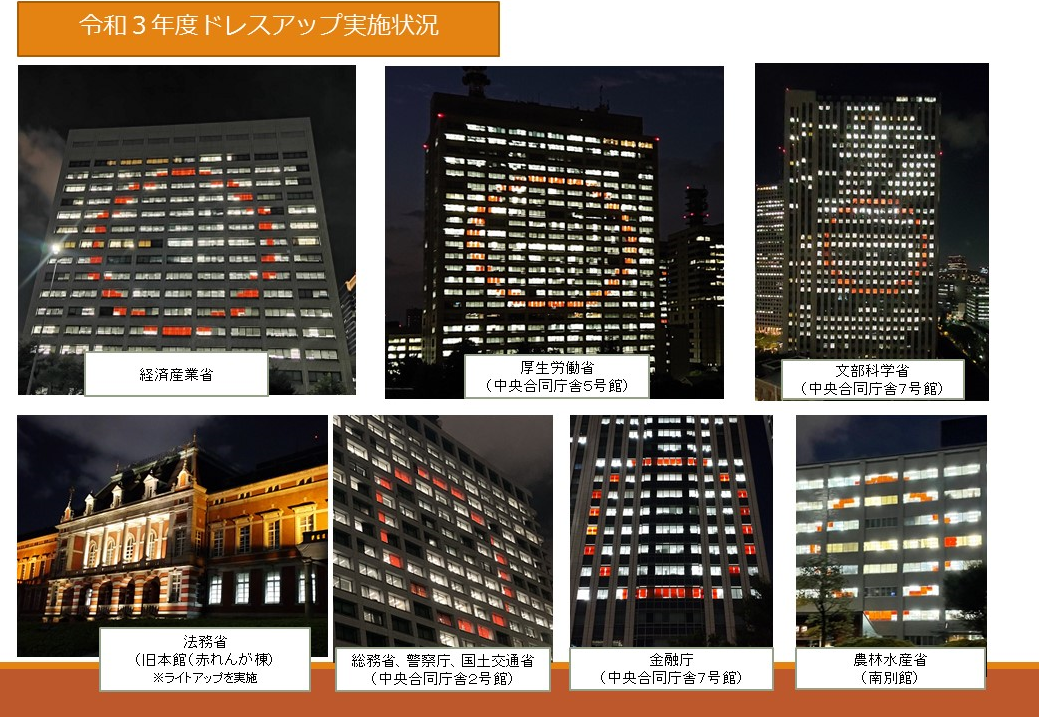 社  名媒体名部署名氏  名（合計　　名）連絡先電話：Email：カメラあり（スチール・ムービー）・なし※該当するものを○で囲んでください通信欄